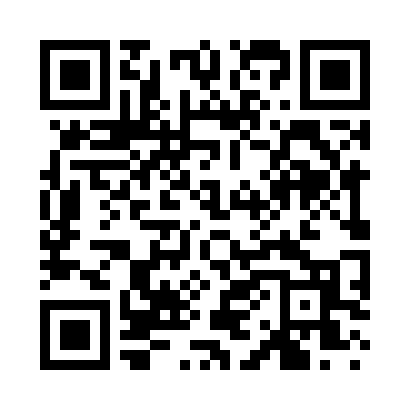 Prayer times for Bowdry, Missouri, USAMon 1 Jul 2024 - Wed 31 Jul 2024High Latitude Method: Angle Based RulePrayer Calculation Method: Islamic Society of North AmericaAsar Calculation Method: ShafiPrayer times provided by https://www.salahtimes.comDateDayFajrSunriseDhuhrAsrMaghribIsha1Mon4:175:521:185:158:4410:192Tue4:175:521:185:158:4410:193Wed4:185:531:185:158:4410:194Thu4:195:531:195:158:4410:185Fri4:205:541:195:158:4410:186Sat4:205:541:195:168:4310:177Sun4:215:551:195:168:4310:178Mon4:225:561:195:168:4310:169Tue4:235:561:195:168:4210:1610Wed4:245:571:205:168:4210:1511Thu4:255:581:205:168:4210:1412Fri4:265:581:205:168:4110:1313Sat4:275:591:205:168:4110:1314Sun4:286:001:205:168:4010:1215Mon4:296:001:205:168:3910:1116Tue4:306:011:205:168:3910:1017Wed4:316:021:205:168:3810:0918Thu4:326:031:205:168:3810:0819Fri4:336:041:205:158:3710:0720Sat4:346:041:205:158:3610:0621Sun4:356:051:215:158:3510:0522Mon4:376:061:215:158:3510:0423Tue4:386:071:215:158:3410:0324Wed4:396:081:215:158:3310:0225Thu4:406:091:215:158:3210:0026Fri4:416:091:215:148:319:5927Sat4:436:101:215:148:309:5828Sun4:446:111:215:148:299:5729Mon4:456:121:215:148:299:5530Tue4:466:131:205:138:289:5431Wed4:486:141:205:138:279:53